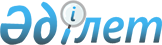 О подготовке и проведении визита Короля Испании Хуана Карлоса I в Республику КазахстанРаспоряжение Премьер-Министра Республики Казахстан от 3 сентября 2007 года N 242-р



      В целях укрепления двустороннего сотрудничества между Республикой Казахстан и Королевством Испании и обеспечения протокольно-организационных мероприятий по подготовке и проведению визита Короля Испании Хуана Карлоса I в Республику Казахстан с 4 по 9 сентября 2007 года (далее - визит):




      1. Управлению делами Президента Республики Казахстан (по согласованию):



      обеспечить выполнение организационных мероприятий по подготовке и проведению визита;



      принять организационные меры по обслуживанию членов делегации Королевства Испании по формату "1+5" согласно приложению;



      обеспечить финансирование расходов на проведение визита за счет средств, предусмотренных в республиканском бюджете на 2007 год по программам 001 "Обеспечение деятельности Главы государства, Премьер-Министра и других должностных лиц государственных органов" и 003 "Санитарно-эпидемиологическое благополучие населения на республиканском уровне".




      2. Службе охраны Президента Республики Казахстан (по согласованию), Комитету национальной безопасности Республики Казахстан (по согласованию), Министерству внутренних дел Республики Казахстан обеспечить безопасность членов делегации Королевства Испании в аэропорту города Астаны, местах проживания и посещения, сопровождение по маршрутам следования, а также охрану специального самолета.




      3. Министерству транспорта и коммуникаций Республики Казахстан в установленном порядке обеспечить:



      совместно с Министерством обороны Республики Казахстан пролет специального самолета Короля Испании над территорией Республики Казахстан, посадку и вылет в аэропорту города Астаны;



      техническое обслуживание, стоянку и заправку специального самолета в аэропорту города Астаны.




      4. Акимам города Астаны, Акмолинской, Павлодарской и Карагандинской областей обеспечить выполнение организационных мероприятий по встрече и проводам делегации Королевства Испании в аэропорту города Астаны, Акмолинской, Павлодарской и Карагандинской областях, сопровождению и организации программы в местах посещения.




      5. Контроль за реализацией настоящего распоряжения возложить на Управление делами Президента Республики Казахстан (по согласованию).

      

Премьер-Министр


Приложение           



      к распоряжению Премьер-Министра



      Республики Казахстан      



      от 3 сентября 2007 года N 242-р




 

Организационные меры по обслуживанию




членов делегации Королевства Испании


      1. Размещение, питание и транспортное обслуживание членов делегации Королевства Испании по формату "1+5" в городе Астане.



      2. Размещение сотрудников Службы охраны Президента Республики Казахстан в городе Астане и в местах проживания делегации Королевства Испании.



      3. Приобретение подарка и сувениров для главы и членов делегации Королевства Испания.



      4. Организация чайного стола в аэропорту города Астаны при встрече и проводах делегации Королевства Испании.



      5. Цветочное оформление в местах проведения мероприятий.



      6. Медицинское обслуживание членов делегации и сопровождающих лиц.

					© 2012. РГП на ПХВ «Институт законодательства и правовой информации Республики Казахстан» Министерства юстиции Республики Казахстан
				